本校參加100學年度全國音樂比賽—鋼琴三重奏項目比賽照片（101.03.01.）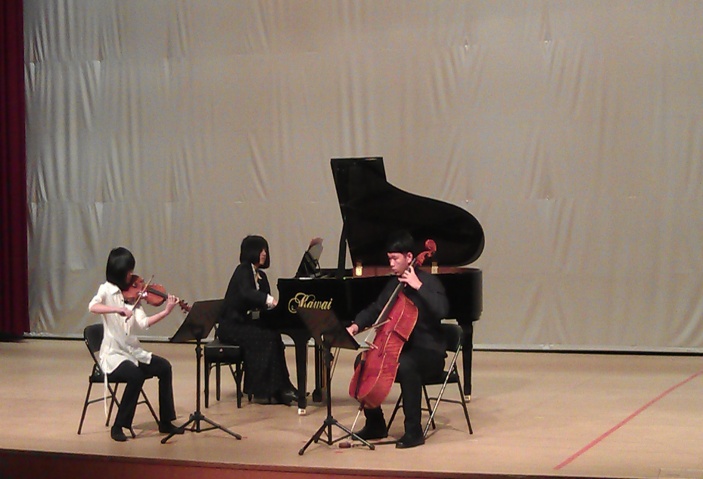 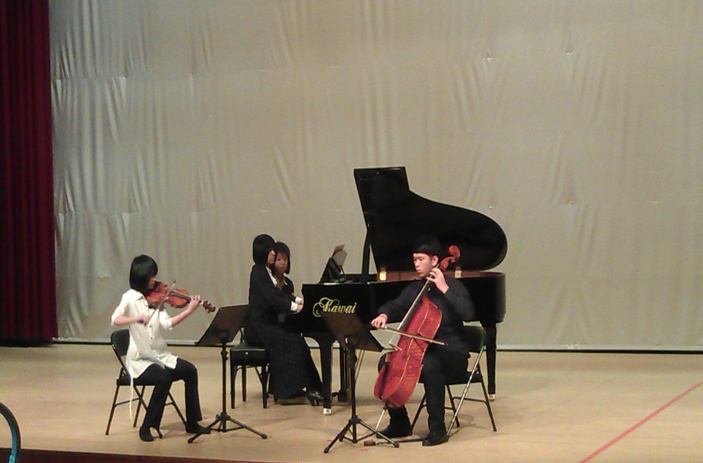 說明：說明：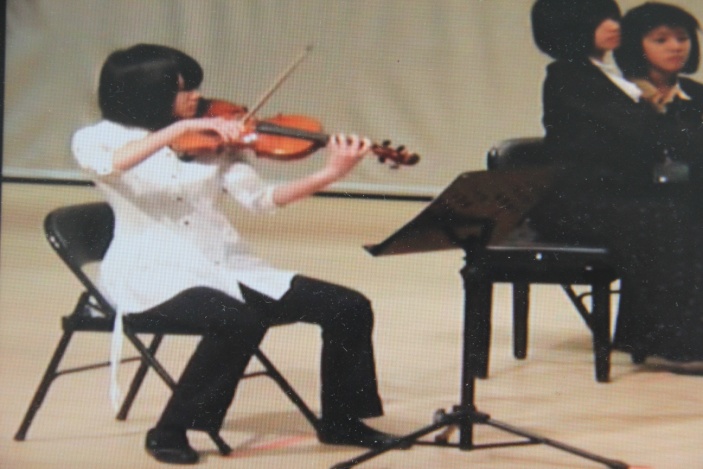 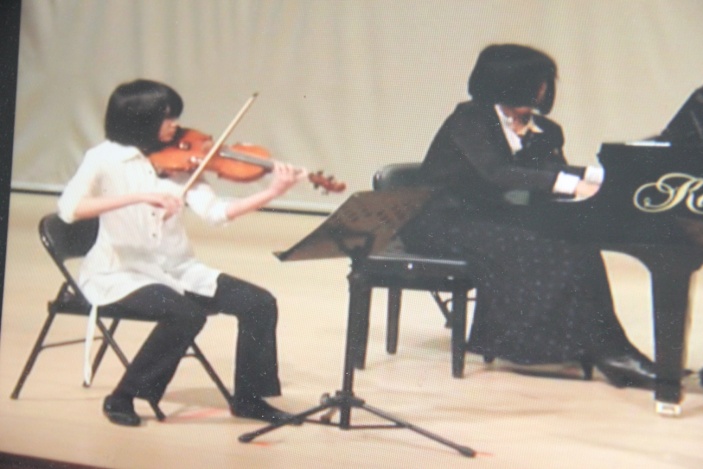 說明：說明：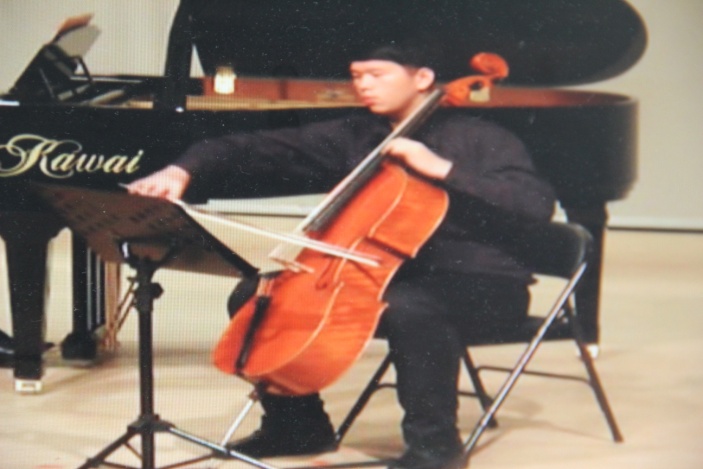 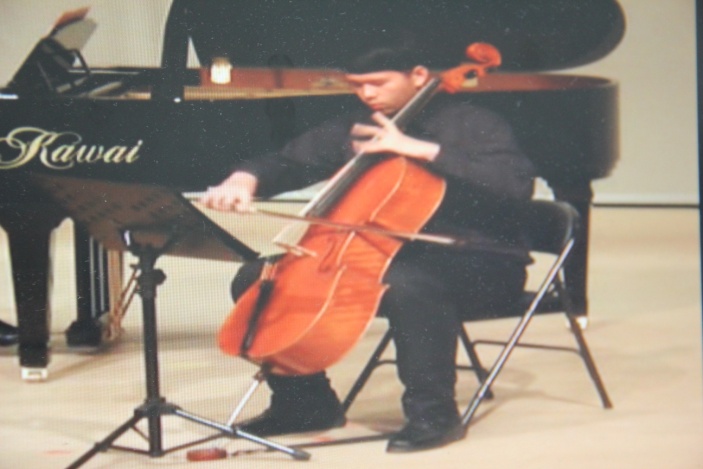 說明：說明：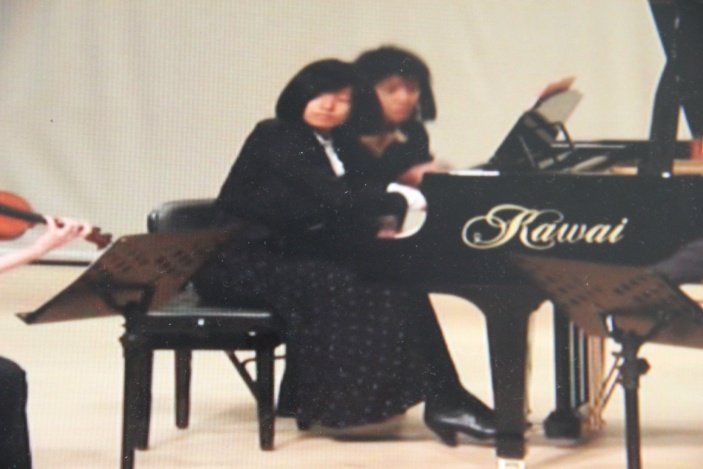 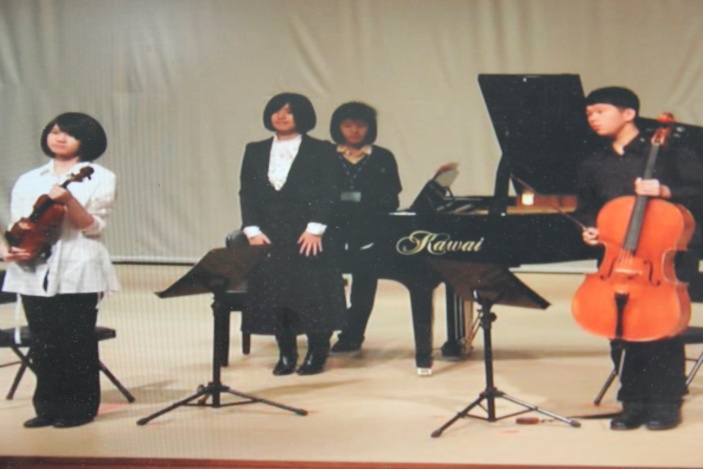 說明：說明：